Publicado en Madrid el 01/07/2020 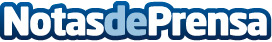 Sesderma, Isdin, Siken, Bayer Y Kern Pharma, líderes en redes sociales del sector farmacéutico OtcSesderma lidera el Panel Epsilon Icarus Analytics del sector farmacéutico OTC, el primer ranking del sector en redes sociales en nuestro país, elaborado por Epsilon Technnologies y la agencia creativa digital Jirada. Instagram es la plataforma que más interacciones genera en el sector farmacéutico OTC, con una cuota del 80% y un crecimiento del 60% respecto al mismo período del año anterior. Le sigue Facebook, con una cuota de interacción del 19%Datos de contacto:Marta Estevez617446211Nota de prensa publicada en: https://www.notasdeprensa.es/sesderma-isdin-siken-bayer-y-kern-pharma_1 Categorias: Medicina Industria Farmacéutica Marketing E-Commerce http://www.notasdeprensa.es